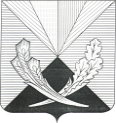 Контрольно-счетная палата муниципального района Челно-Вершинский446840, Самарская область, Челно-Вершинскийрайон,с. Челно-Вершины, ул.Почтовая ,3,тел. 2-12-53, e-mail: kontrol.ver@mail.ruЗаключениеконтрольно-счетной палаты муниципального района Челно-Вершинский по результатам экспертизы проекта решения «О бюджете сельского поселения Красный Строитель муниципального района Челно-Вершинский Самарской области на 2022год и плановый период 2023 и 2024 годов».с. Челно-Вершины                                                                                             01.12.2021 годаВ соответствии с требованиями статьи 157 Бюджетного кодекса Российской Федерации,  п.1.2 Соглашения «О передаче полномочий по осуществлению внешнего муниципального финансового контроля», утвержденного решением Собрания представителей сельского поселения от 16.02.2015 г № 112, статьи 8 Положения о контрольно-счетной палате муниципального района Челно-Вершинский, утвержденного решением Собрания представителей муниципального района Челно-Вершинский от 20.03.2012г. № 106,  на основании   Плана работы контрольно- счетной палаты на 2021 год, утвержденного приказом  № 1 от 25.12.2020 года, проведена экспертиза проекта решения Собрания представителей сельского поселения Красный Строитель «О бюджете сельского поселения Красный Строитель муниципального района Челно-Вершинский»  на 2022 год и на плановый период 2023 и 2024 годов» (далее также – проект решения о бюджете, проект бюджета).Проект бюджета внесен Администрацией сельского поселения   на рассмотрение в Собрание представителей сельского поселения Красный Строитель 12.11.2021 года, для подготовки заключения с соблюдением сроков, установленных статьей 185 Бюджетного кодекса РФ и статьей 6 Положения о бюджетном устройстве и бюджетном процессе в сельском поселении Красный Строитель (далее – Положение о бюджетном процессе).Документы и материалы, представляемые одновременно с проектом бюджета, соответствуют ст.184.2 БК РФ. Цель экспертизы:Представить в Собрание представителей сельского поселения заключение о возможности (невозможности) принятия внесенного проекта решения о бюджете; выявить недостатки внесенного проекта решения о бюджете и предложить варианты их устранения.Задачи экспертизы:1. Оценка соответствия структуры проекта решения о бюджете требованиям бюджетного законодательства Российской Федерации;2. Оценка достоверности, законности и полноты отражения доходов в доходной части бюджета. 3. Сравнительный анализ плановых показателей доходов бюджета сельского поселения в проекте на 2022 год в сравнении с ожидаемыми показателями за 2021 год;4. Оценка достоверности и законности формирования расходов    в расходной части бюджета;5. Экспертиза текстовой части проекта решения о бюджете на соответствие нормам бюджетного законодательства РФ.6. Анализ правильности заполнения выписки из реестра расходных обязательств сельского поселения.7. Оценка правильности применения бюджетной классификации РФ при составлении проекта решения о бюджете.8. Оценка непротиворечивости содержания отдельных фрагментов текста проекта решения о бюджете, а также приложений к нему, табличной части проекта решения о бюджете.9. Оценка сбалансированности бюджета, анализ источников финансирования дефицита бюджета.При подготовке заключения контрольно- счетной палатой проанализированы законодательные и нормативные акты, методические материалы, документы и сведения, представленные к проекту решения о бюджете и документы, составляющие основу формирования местного бюджета.1. Оценка соответствия текстовой части и структуры проекта бюджета требованиям бюджетного законодательства:Текстовая часть и структура представленного проекта бюджета в целом соответствует требованиям бюджетного законодательства. Основные характеристики и состав показателей, устанавливаемый в текстовой части проекта, соответствуют требованиям статьи 184.1 Бюджетному кодексу Российской Федерации, пункту 1, пункту 2 статьи 15 раздела 3 Положения о бюджетном процессе.Проект бюджета подготовлен в соответствии с требованиями федерального и областного бюджетного законодательства, с требованиями Положения о бюджетном процессе, с учетом основных параметров прогноза социально-экономического развития муниципального района Челно-Вершинский Самарской области на 2022 год и на плановый период 2023 и 2024 годов.        В проекте бюджета на 2022 год и на плановый период 2023 и 2024 годов обеспечена реализация установленных приоритетов бюджетной и налоговой политики муниципального района Челно-Вершинский Самарской области на 2022 год и на плановый период 2023 и 2024 годов.        В соответствии со статьей 169 (п.2., ч.4) Бюджетного Кодекса Российской Федерации, проект бюджета сельского поселения составлен на очередной 2022 год финансовый год и плановый период 2023 и 2024 годов. В соответствии с требованиями статьи 184.1 Бюджетного кодекса РФ в проекте решения «О бюджете сельского поселения Красный строитель   на 2022 год и на плановый период 2023 и 2024 годов», содержатся основные характеристики бюджета: 	- общий объем доходов бюджета на 2022 год определен   в сумме 7 415.5 тыс. руб., на 2023 год – 3 959.4 тыс. руб., на 2024 год – 3 945.4 тыс. руб.;	- общий объем расходов определен бюджета на 2022 год определен   в сумме 7 415.5 тыс. руб., на 2023 год – 3 959.4 тыс. руб., на 2024 год – 3 945.4 тыс. руб.;	 - дефицит бюджета-   бюджет сельского поселения на очередной финансовый 2022 год и плановый период 2023 и 2024 годы составлен бездефицитным.            - общий объем условно утверждаемых   расходов на 2023 год – 99.0 тыс. руб., на 2024 год – 197.3 тыс. руб. (ст.2 текстовой части проекта бюджета);- объем бюджетных ассигнований, направляемые на исполнение публичных нормативных обязательств в 2022 году утверждены в размере   0 тыс. руб. (ст.3 текстовой части проекта бюджета);            - объем межбюджетных трансфертов, получаемых из областного бюджета, утвержден на 2022 год в сумме 1 801.0 тыс. руб., на 2023 и 2024 годы- по 0.0 тыс. руб. на каждый планируемый год (п.1 ст.4 текстовой части проекта бюджета);- объем безвозмездных поступлений в доход бюджета сельского поселения Красный Строитель муниципального района Челно-Вершинский утвержден на 2022 год в сумме 4 854.5 тыс. руб., на 2023 год в сумме 1 365.4 тыс. руб. и на 2024 год в сумме 1 365.4   тыс. руб. (п.2 ст.4 текстовой части проекта бюджета);- объем межбюджетных трансфертов, получаемых из бюджета муниципального района на выполнение переданных полномочий утвержден на 2022 год в сумме 0.0 тыс. руб., на 2023 и 2024 годы- по 0.0 тыс. руб. на каждый планируемый год (п.3 ст.4 текстовой части проекта бюджета);            - нормативы распределения поступлений местных налогов и сборов на 2022 год и плановый 2023 и 2024 годы:Невыясненные поступления, зачисляемые в бюджеты поселений – 100%;Прочие неналоговые доходы бюджетов поселений- 100% (ст.56 текстовой части проекта бюджета).           - образование в расходной части местного бюджета резервный фонд бюджета поселения на 2022 год в сумме- 30.0 тыс. руб., на 2023- 2024г. г. 30.0 тыс. руб. ежегодно (ст.6 текстовой части проекта бюджета);- ведомственная структура расходов бюджета сельского поселения на 2022 г и 2023-2024 г. г. (ст.7 текстовой части проекта бюджета и приложение 1 к проекту решения);- распределение бюджетных ассигнований по целевым статьям (муниципальным программам и непрограммным направлениям деятельности), группам видов расходов классификации расходов бюджета сельского поселения Красный Строитель муниципального района Челно-Вешинский Самарской области на 2022 год и на плановый период 2023-2024 г. г., (ст.7 текстовой части проекта бюджета и приложение № 2 к решению);          - объем межбюджетных трансфертов из местного бюджета на выполнение переданных полномочий утвержден на 2022 год в сумме 623.0 тыс. руб. на 2023 в сумме 565.3 тыс. руб. и на 2024 год в сумме 565.3 тыс. руб. (ст.8 текстовой части проекта бюджета);           -верхний предел муниципального долга установлен в сумме 0 тыс. руб. по всем годам. (ст.9 текстовой части проекта бюджета); - предельный объем муниципального долга и объем расходов на обслуживание муниципального долга сельского поселения утверждены в сумме 0 тыс. руб. на каждый год планируемого периода (ст.9 текстовой части проекта бюджета);- предельный объем расходов на обслуживании муниципального долга установлен в сумме 0 тыс. руб. по всем годам. (ст.9 текстовой части проекта бюджета);	- источники   внутреннего финансирования   дефицита   бюджета на 2022 год и источники   внутреннего финансирования   дефицита   бюджета на плановый период 2023 и 2024 годов сельского поселения Красный Строитель муниципального района Челно-Вершинский учтены в общей сумме  0 тыс. руб. и распределены по видам источников в приложении № 5 и 6 к проекту решения (ст. 10 текстовой части проекта бюджета и приложение № 3,4 к решению);          - общий объем бюджетных ассигнований дорожного фонда бюджета поселения утвержден на 2022 год в сумме- 1 972.0 тыс. руб., на 2023 в сумме-1 988.0 тыс. руб. и на 2024 год в сумме 1 956.0 тыс. руб. ежегодно (ст.12 текстовой части проекта бюджета);	Кроме вышеперечисленных показателей, предусмотренных Бюджетным кодексом РФ в текстовой части проекта решения о бюджете сельского поселения предусмотрено следующее:            - в соответствии с п.3.1-3.2 статьи 160.1 Бюджетного кодекса РФ, проектом Постановления администрации сельского поселении, приложениями 1,2 к постановлению, утвержден перечень и коды главных администраторов дохода бюджета, закрепляемые за ними виды (подвиды) доходов бюджета и перечень главных администраторов источников финансирования дефицита бюджета;- показатели поступления доходов в бюджет сельского поселения на 2022 год и плановый период 2023 и 2024 годы (приложение № 1 к пояснительной записке);- установить в 2022-2024 годы бюджетные кредиты и муниципальные гарантии за счет средств бюджета сельского поселения не предоставляются, программа муниципальных гарантий и программа муниципальных внутренних заимствований не утверждаются. (ст.9 текстовой части проекта бюджета).2. Оценка достоверности, законности и полноты отражения доходов в доходной части бюджета.В соответствии с принципом достоверности бюджета, установленным статьей 37 Бюджетного кодекса РФ расчет доходов бюджета должен быть реалистичным. Реалистичность доходов бюджета означает, что при составлении и утверждении проекта бюджета доходы бюджета не должны быть ни занижены, ни завышены.Прогноз доходов бюджета сельского поселения рассчитан исходя из ожидаемых поступлений доходов в 2021 году.Структура доходной части бюджета сельского поселения Красный Строитель в 2022 году и плановом периоде 2023 и 2024 годов приведена в таблице.           Общий объем собственных доходов в бюджете сельского поселения прогнозируется с темпами роста с планируемым годом: к доходам 2022 года, в 2023 и 2024 годах. Из данных таблицы видно, что основными доходными источниками, собственных доходов в   бюджете поселения на 2022 год, определены:          1. Налоговые доходы -98.28%, в том числе:          а) налог на доходы   с физических лиц – 8.67 %;          б) акцизы по подакцизным товарам (продукции), производимым на территории РФ -77.00 %;            в) единый сельскохозяйственный налог -0.08 %; г) налог на имущество физических лиц – 6.56 %;д) земельный налог- 5.97 %.           2. Неналоговые доходы 1.82 %, в том числе:	а) доходы от использования имущества, находящегося в муниципальной собственности -1.82 %;	Общий объем безвозмездных поступлений на 2022 год запланирован в сумме 4 854.5 тыс. рублей, на 2023 год запланирован в сумме 1 365.4 тыс. руб. и на 2024 год в сумме 1 365.7 тыс. руб., из них:объем дотаций бюджетам субъектов РФ и муниципальных образований запланирован на 2022 год запланирован в сумме 1 772.6 тыс. рублей, на 2023 год запланирован в сумме 1 365.7 тыс. руб. и на 2024 год в сумме 1 365.7 тыс. руб.; объем субсидий запланирован на 2022 год -1 801.0 тыс. руб., на 2023г.-2024 годы - по 0.0 тыс. руб.;объем субвенций по 0.0тыс. руб., ежегодно.иные межбюджетные трансферты запланированы на 2022 год -1280.9 тыс. руб., на 2023г.-2024 годы - по 0.0 тыс. руб.3. Сравнительный анализ плановых показателей доходов бюджета сельского поселения в проекте на 2022 год в сравнении с ожидаемыми показателями за 2021 год.В соответствии с представленной оценкой ожидаемого исполнения доходов бюджета сельского поселения за 2021 год поступление собственных доходов ожидается в сумме 2 360.0 тыс. руб.  В проекте на 2022 год   собственные доходы   запланированы в сумме 2 361.0 тыс. руб. Увеличение собственных доходов по сравнению с ожидаемыми составляет 1.0 тыс. руб. (приложение 1).Отклонение плановых показателей по сравнению с ожидаемыми наблюдается по налоговым доходам. Увеличение налоговых доходов с ожидаемыми показателями составляет 1.0 тыс. руб. или на 0.04 %.На 2022 год в сравнении с ожидаемым исполнением небольшое увеличение запланировано по НДФЛ на 16.0 тыс. руб. или 7.77 %, по налогу на землю на 14.0 тыс. руб. или 10.07 %. Уменьшение по акцизам по подакцизным товарам (продукции), производимым на территории уменьшение на 26.0 тыс. руб. или на 1.47 %, по налогу на имущество увеличение на 4.0 тыс. руб. или 2.38 %.По неналоговым доходам по сравнению с ожидаемыми поступлениями наблюдается увеличение на 1.0 тыс. руб., по доходам от продажи материальных и нематериальных активов. Для расчета прогнозируемых налоговых доходов в проекте бюджета на 2022 год использованы следующие показатели:- поступление налога на доходы физических лиц на 2021 год определено исходя из прогнозируемого фонда оплаты труда на планируемый год согласно прогнозу социально-экономического развития поселения, темпов роста фонда оплаты труда, сумм задолженности по налогу и пеням, реальных к взысканию, а также коэффициента собираемости налога; -доход от уплаты акцизов на нефтепродукты зачисляется в бюджеты муниципальных образований для формирования муниципальных дорожных фондов. Расчет прогнозных поступлений доходов от уплаты акцизов на нефтепродукты на 2022-2024 годы представлен Управлением федерального казначейства Самарской области с учетом дифференцированного норматива, рассчитанного министерством транспорта и автомобильных дорог Самарской области на основании протяженности автомобильных дорог местного значения;- прогноз поступлений по налогу на имущество физических лиц, рассчитан исходя из суммы ожидаемых поступлений в бюджет сельского поселения Красный Строитель в 2021 году, общей инвентаризационной стоимости строений, помещений и сооружений, находящихся в собственности физических лиц; - прогноз поступления земельного налога рассчитан исходя из кадастровой стоимости земли   и ставки налога и за счет вовлечения в налогооблагаемый оборот незарегистрированных участков, погашения задолженности по налогу, пени и штрафам.4. Оценка достоверности и законности формирования расходов    в расходной части бюджета.            Формирование расходов бюджета сельского поселения Красный Строитель на 2022 год и на плановый период 2023 и 2024 годов осуществлялось на основании реестра расходных обязательств (статьи 86 и 87 БК РФ).	В представленной пояснительной записке, не отражены причины увеличения или уменьшения расходов по сравнению с ожидаемыми и плановыми расходами 2022 года. В целом расходы бюджета сельского поселения на 2022 год с учетом прогнозируемых безвозмездных поступлений, предусмотрены в сумме 7 415.5 тыс. руб., на 2023 г в сумме – 3 959.4 тыс. руб.  и 2024 г   в сумме- 3 945.4 тыс. руб., ежегодно.	Структура расходов бюджета сельского поселения (без учета безвозмездных поступлений целевого назначения) в разрезе разделов классификации расходов на 2022– 2024 годы приведена в (приложении № 2).	Рассматривая структуру расходов бюджета, мы видим, что плановые показатели по 3 из 6 разделов классификации расходов бюджета на 2022 год, значительно ниже ожидаемых показателей за 2021 год. Ожидаемые расходы за 2021 год, составят в сумме 8 899.0 тыс. руб., в проекте бюджета расходы на 2022 год запланированы в сумме 7 415.5 тыс. руб.,   уменьшение расходов в сравнении с ожидаемыми расходами 2021 годом составит 1 483.5 тыс. руб. Уменьшение расходов в проекте бюджета на 2022 года с ожидаемыми расходами за 2021 год запланирован по разделам:-«Национальная оборона» на 94.0.0 тыс. руб.;- «Жилищно-коммунальное хозяйство» на – 3 284.9 тыс. руб.;-«Культура и кинематография» - на 96.4 тыс. руб.Незначительное увеличение расходов запланировано- по разделам:-«Общегосударственные вопросы» на 174.4 тыс. руб.;-«Национальная экономика» - на 1 798.4 тыс. руб.-«Национальная безопасность и правоохранительная деятельность» на 20.0 тыс. руб.;В 2022 году на решение вопросов в области социальной сферы будет направлено – 531.6 тыс. руб. или 7.17 % всех расходов Удельный вес в общей сумме расходов по разделу «Культура, кинематография» составляет 7.17%.В проекте бюджета сельского поселения на 2022 год предусмотрено финансирование 6  программ   в объеме 7 320.5 тыс. руб.; на  2023 год  предусмотрено 2 программ  в объеме 3 825.4 тыс. руб. и на  2024 год  предусмотрено 2  программ  в объеме 3 713.1 тыс. руб. ( в приложении № 4 к проекту решения)Согласно ст. 81 Бюджетного кодекса РФ, статьёй 5 текстовой части проекта бюджета на 2022-2024 г.г для финансирования непредвиденных расходов, предусмотрен резервный фонд администрации сельского поселения на 2022-2024 г.г.  год в сумме 30.0 тыс. рублей ежегодно.	Размер резервного фонда на очередной финансовый год   составляет   0.40 % от общего объема расходов бюджета сельского поселения, что не превышает установленный пунктом 3 статьи 81 Бюджетного кодекса РФ предельный уровень (не более 3% от общего объема расходов бюджета).В соответствии со статьей 184.1. Бюджетного кодекса РФ в расходной части бюджета сельского поселения предусмотрены условно утверждаемые расходы - не распределенные в плановом периоде 2022 и 2024 годов бюджетные ассигнования по разделам, подразделам, целевым статьям (муниципальным программам и непрограмным направлениям деятельности), группам (группам и подгруппам) видов расходов бюджета.Объемы условно утверждаемых расходов бюджета сельского поселения на плановый период 2023 и 2024 годов   соответствуют установленному уровню в данной статье. Общий объем условно утверждаемых расходов бюджета сельского поселения на 2022 год и плановый период 2023 и 2024 годов на первый год планового периода должен составлять не менее 2,5 % общего объема расходов бюджета (без учета расходов бюджета, предусмотренных за счет межбюджетных трансфертов из других бюджетов бюджетной системы Российской Федерации, имеющих целевое назначение); на второй год планового периода – не менее 5 %. В проекте бюджета запланировано на 2023 год- 3.81% (99.00:( 3959.4-1365.4-0= 2594.0) на 2024 год – 7.64% (197.3:(3945.7-1365.4-0=2580.0). 5. Анализ правильности заполнения выписки из реестра расходных обязательств сельского поселения.Формирование проекта решения о бюджете на 2022 год и плановый период 2023-2024 годов осуществлялось в условиях сформированной нормативной правовой базы, в соответствии с положениями статьи 65 и пункта 2 статьи 174.2 Бюджетного кодекса РФ. В соответствии с бюджетным законодательством все расходы бюджета должны иметь правовую основу в виде нормативного правового акта, устанавливающего расходное обязательство.      В соответствии с «Порядком, форм и сроков  представления реестров расходных обязательств субъектов  РФ, свода реестров расходных обязательств муниципальных образований, входящих в состав субъекта РФ», утвержденным приказом Министерства финансов РФ от 03.03.2021 № 34-н, в реестре муниципального образования по каждому расходному обязательству  отражается информация о нормативно правовом акте, являющегося основанием возникновения расходного обязательства и (или) определяющих порядок исполнения и финансового обеспечения расходного обязательства муниципального образования;В соответствующих графах реестра указываются: - вид нормативно правового акта муниципального образования (далее НПА М.О.), дата принятия акта (в формате дд.мм.гггг), официальное название акта (графа 6);-абзац, подпункт, пункт, часть, статья НПА М.О., в которых содержатся нормы, являющиеся основанием возникновения соответствующего расходного обязательства муниципального образования и (или) определяющие порядок исполнения и финансового обеспечения расходного обязательства муниципального образования.  Если основанием возникновения расходного обязательства муниципального образования является НПА в целом и (или) указать абзац, подпункт, пункт, часть, статью акта не представляется возможным, то в графе 7 реестра муниципального образования по данному акту указывается - "в целом". Наличие незаполненных ячеек, а также ячеек без указания реквизитов НПА, не допускается;-в графе 8 отражается формулировка положения документа, устанавливающего расходное обязательство;-дата вступления в силу НПА М.О, срок действия акта. Если акт не имеет срока действия, в графе после сведений о дате вступления акта в силу приводится формулировка "не установлена"(графа 9).При составлении реестра расходных обязательств сельским поселением нарушены требования вышеназванных Рекомендаций, а именно: - в расходном обязательстве под № 5.6.2.1.1 раздел, подраздел классификации расходов 0106 в графе 6 не верно указан нормативно правовой акт.В связи с этим необходимо привести сведения в реестре расходных обязательств в соответствие с требованиями бюджетного законодательства РФ.    6. Оценка правильности применения бюджетной классификации РФ при составлении проекта решения о бюджете.                  В соответствии со статьей 18 Бюджетного кодекса РФ, бюджетная классификация Российской Федерации является группировкой доходов, расходов и источников финансирования дефицитов бюджетов бюджетной системы Российской Федерации, используемой для составления и исполнения бюджетов, составления бюджетной отчетности, обеспечивающей сопоставимость показателей бюджетов бюджетной системы Российской Федерации.             Проект бюджета на 2022 год и плановый период 2023-2024 годов сформирован в соответствии с правилами применения бюджетной классификации, установленными приказом Минфина России от 06.06.2019 N 85н (ред. от 28.07.2021 г.)"О порядке формирования и применения кодов бюджетной классификации Российской Федерации, их структуре и принципах назначения».                7. Оценка непротиворечивости содержания отдельных фрагментов текста проекта решения о бюджете, а также приложений к нему, табличной части проекта решения о бюджете.         При проверке соответствия текста проекта решения о местном бюджете на 2022 год и плановый период 2023-2024 годов его табличной части расхождений не установлено.         Расходы, планируемые за счет целевых средств из бюджета вышестоящего уровня отражены в местном бюджете в том же объеме, в каком отражены поступления на указанные цели.          Значения основных характеристик бюджета, указанные в текстовой части проекта решения о местном бюджете, соответствуют значениям этих показателей в табличной части проекта.                     8. Оценка сбалансированности бюджета, анализ источников        финансирования дефицита бюджета.Проектом решения о бюджете на 2022 год и плановый период 2023-2024 годов бюджет сельского поселения запланирован бездефицитным на каждый год.Общий объем доходов бюджета сельского поселения на 2022 год планируется утвердить в сумме 7 415.5 тыс. руб. (п. п. 1 пункта 1 статьи 1 проекта решения о бюджете), общий объем расходов - в сумме 7 415.5   тыс. руб. (п. п. 1 пункт 1 статьи 1 проекта решения о бюджете).  Превышение расходов бюджета над его доходами составляет 0 тыс. рублей, что соответствует положению п.п.3 пункта 1 статьи 1 проекта решения о бюджете.Объем предусмотренных расходов 7 415.5 тыс. руб.) соответствует суммарному объему доходов (7 415.5 тыс. руб.) и поступлений источников финансирования дефицита бюджета (0 тыс. руб.), что соответствует принципу сбалансированности бюджета.Выводы: 	Проект бюджета внесен Администрацией сельского поселения Красный Строитель на рассмотрение в Собрание представителей и в контрольно-счетную палату муниципального района Челно-Вершинский для подготовки заключения по нему, в установленные сроки.Состав документов, представленных к проекту решения Собрания представителей сельского поселения «О бюджете сельского поселения Красный Строитель на 2022 год и на плановый период 2023 и 2024 годов», соответствует требованиям Бюджетного кодекса РФ и Положения о бюджетном устройстве и бюджетном процессе.Экспертиза проекта решения «О бюджете сельского поселения на 2022 год и на плановый период 2023 и 2024 годов», показала:1. При формировании бюджета на 2022 год и плановый период 2023 и 2024 годов соблюдался принцип достоверности отражения доходов, установленный статьей 37 Бюджетного кодекса Российской Федерации;	2. В представленной пояснительной записке, не отражены причины увеличения или уменьшения расходов по сравнению с ожидаемыми и плановыми расходами 2021 года;3. Анализ правильности заполнения выписки из реестра расходных обязательств сельского поселения показал, что:          - в расходном обязательстве под № 5.6.2.1.1 раздел, подраздел классификации расходов 0106 в графе 6 не верно указан нормативно правовой акт.          4. Проектом бюджета на 2022 год предусмотрен бездефицитным, сбалансирован по доходам, расходам и источникам финансирования дефицита бюджета, соответствует бюджетному законодательству в части соблюдения ограничений по отдельным параметрам бюджета.Предложения:	1. В пояснительной записке, отразить причины увеличения или уменьшения доходов и расходов по сравнению с ожидаемыми и плановыми расходами 2021 года. 2. Привести сведения в реестре расходных обязательств в соответствие с требованиями бюджетного законодательства РФ. Заключение  	На основе проведенной экспертизы проекта решения Собрания представителей сельского поселения «О бюджете сельского поселения Красный Строитель на 2022 год и на плановый период 2023 и 2024 годов», контрольно- счетная палата рекомендует депутатам Собрания представителей принять бюджет сельского поселения Красный Строитель, с учетом внесенных предложений.Председатель контрольно-счетной палаты  муниципального района Челно-Вершинский                                                    Е.Г.СарейкинаНаименование дохода2022 год2022 год2023год2023год2024 год2024 годсумма, тыс. руб.Уд. .вес,%сумма, тыс. руб.Уд.вес, %сумма, тыс. руб.Уд.вес, %Доходы - всего, в том числе:7415.5100.003959.4100.003945.7100.00Собственные доходы- всегов т.ч.256134.54259465.51258065.39Налоговые доходы, из них:251798.28255098.30253598.26НДФЛ2228.672298.832369.15Акцизы по подакцизным товарам (продукции), производимым на территории РФ197277.00198876.64195675.81ЕСХН20.0820.0820.08Налог на имущество физических лиц1686.561736.671786.90Земельный налог1535.971586.091636.32Госпошлина 441.72441.70451.74Неналоговые доходы, из них000000,00Доходы от использования имущества, находящегося в государственной и муниципальной собственности 441.72441.70451,74Безвозмездные поступленияв том числе4854.565.461365.434.491365.734.61Дотации бюджетам субъектов РФ и муниципальных образований1772.623.901365.434.491365.734.,61Субсидии бюджетам бюджетной системы РФ (межбюджетные субсидии)180124.290000Субвенции бюджетам субъектов РФ и муниципальных образований0000Иные межбюджетные трансферты1280.917.27000